Catwoman cannot believe that you have managed to get so far! She tries desperately to beat you with word problems.1. Ashley has 24 House Points and he wants to give 0.8 of the total to Mateusz. How much will Mateusz get?2. A square has sides that are 6cm long. Johnathan wants to make it 100 times bigger. How long will the sides have to be?3. There are 400 people in school. If they each bring £5 for a charity fundraiser, how much would the school raise?4. Seven students each bring 80 cakes for the bake sale; how many cakes do they have to sell altogether?5. Grace wins 420 House Points and she decides to give them equally to her 6 favourite friends. How much would each get?200 x 3 =40 x 50 =3 x 400 =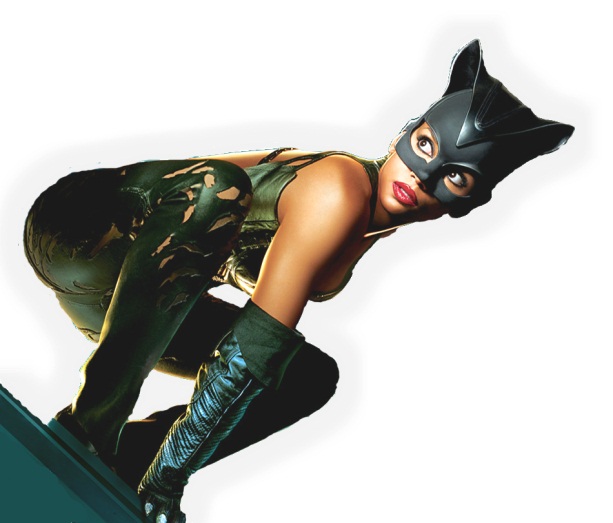 200 ÷ 5 =200 x 3 =110 x 120 =90 x 10 =900 x 10 =110 x 8 =1320 ÷ 12 = 29 ÷ 100 =7200 ÷ 80 =120 ÷ 30 =9 x 100 =7 x 50 =70 x 70 =1100 ÷ 11 =600 ÷ 30 =7 x 800 =560 ÷ 7 =9 x 1000 =81 ÷ 90 =720 ÷ 80 =7 x 80 =500 x 6 =60 x 300 =720 ÷ 9 =8 x 90 =9000 ÷ 90 =80 x 5 =900 x 10 =700 x 80 =1200 ÷ 40 =5 x 600 =80 x 9 =9 x 1000 =8 x 900 =12 x 1000 =70 x 80 =19 x 10 =80 x 9 =7200 ÷ 8 =60 x 7  =90 x 100 =50 x 600 =420 ÷ 60 =120 x 50 =100 x 500 =900 ÷ 10 =900 ÷ 100 =900 ÷ 90 =110 x 12 =1000 x 110 =300 x 500 =900 ÷ 90 =13200 ÷ 120 =60 x 7 =700 x 80 =560 ÷ 80 =10 x 110 =Your timeTime needed to beat Catwoman5 minutesAnswers correctAmount needed to beat Catwoman55